Bilder zur METAV digital-Presseinformation:Automation im FokusMETAV digital zeigt Automatisierungslösungen für effiziente Prozesse in der modernen Metallbearbeitung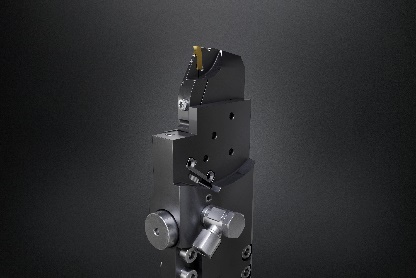 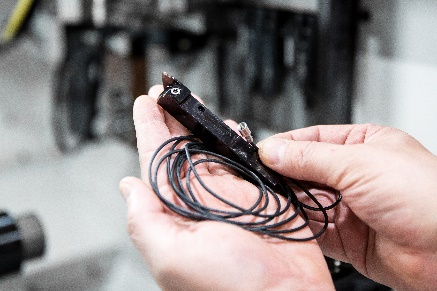 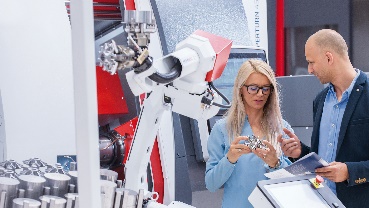 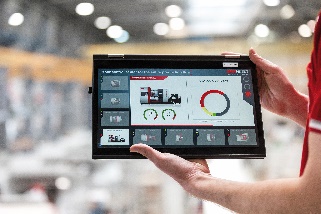 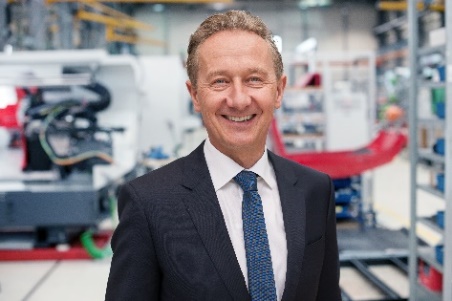 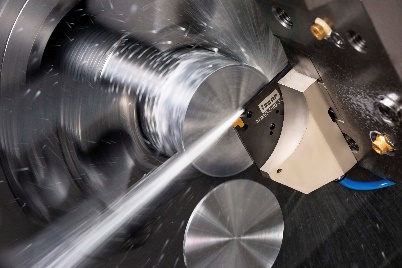 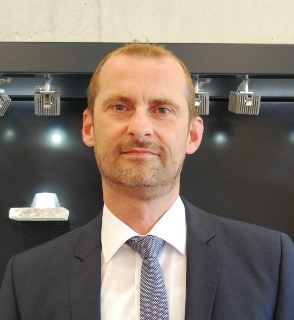 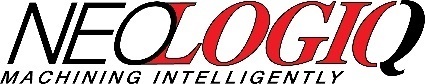 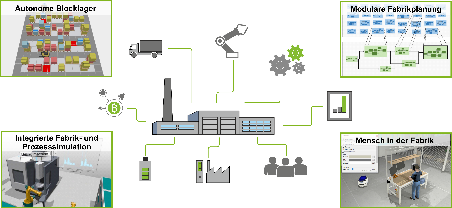 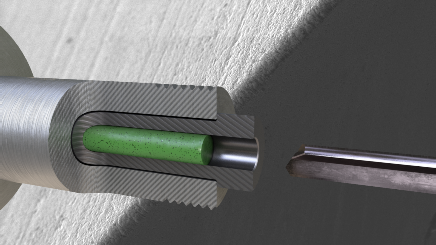 